Štev:  Datum: 9. 09. 2015ZADEVA:	SPREJEM SKLEPOV O GOSPODARJENJU Z OBČINSKIM PREMOŽENJEMPRAVNA PODLAGA: Zakon o stvarnem premoženju države in samoupravnih lokalnih      skupnosti ( Uradni list RS, št. 86/10 in 75/12 ),Uredba o stvarnem premoženju države in samoupravnih lokalnih skupnosti ( Uradni list RS št. 34/11 in 42/12 )Statut občine Loški Potok (Uradni list RS, št. 86/06 )in letni načrt pridobivanja in razpolaganja  s stvarnim premoženjem občine Loški Potok za leto 2015.PREDLAGATELJ:	Viljem VeselPRIPRAVLJAVCI:	 Občinska uprava Občine LOŠKI POTOKPOROČEVALEC: Viljem VeselOBRAZLOŽITEV:Na osnovi Uredbe o stvarnem premoženju države in samoupravnih lokalnih skupnosti  je  potrebno pred prodajo oziroma nakupom sprejeti Posamični program ravnanja s stvarnim premoženjem občine.( glej prilogo )A.-  Posamični program ravnanja s stvarnim premoženjem v lasti občine Loški Potok št. 478-    0012/2015 za nakup parcele št. 75/0-0 k.o.( 1642 ) Travnik,B.-  Posamični program ravnanja s stvarnim premoženjem v lasti občine Loški Poto št. 478-0013/2015 za odprodajo parcele št. 3471/27 k.o.( 1640 ) Retje.Na občinsko upravo je vložena vloga za odkup parcel 3471/4 in 3471/3, ki so v lasti AS MALI LOG , zemljiško knjižni lastnik pa je Občina Loški Potok.C. - Vloga za nakup  parcele št. 3471/4 in 3471/3  k.o.( 1640 ) Retje s soglasjem AS MALI LOG. Razlogi za Seznanitev občinskega sveta o sprejemu sklepov o gospodarjenju z občinskim premoženjemSeznanitev OS s postopki in vsebino sprejetih sklepov narekujejo  Pravne podlage o stvarnem premoženju lokalnih skupnosti.Ocena finančnih posledicProdaja parcel 3471/27, 3471/4 in 3471/3, ki so v lasti AS MALI LOG, Občina Loški Potok pa je samo zemljiškoknižna lastnica ne bo imel finančnih posledic.Nakup parcele 75/0-0 k.o. (1642 ) Travnik pa bo Občino Loški Potok stal cca 4.000,00 EUR skupaj s stroški vpisa v Zemljiško knjigo.PredlogPredlagam sprejem posamičnega programa ravnanja s stvarnim premoženjem za prodajo parcele 3471/27 v k.o. ( 1640 ) Retje, in Posamičnega programa ravnanja s stvarnim premoženjem za nakup parcele 75/0-0 v k.o. ( 1642 ) Travnik.Na osnovi vloge potencialnega kupca in soglasja AS Mali log o odprodaji  predlagam, da se parceli 3471/4 in 3471/3, obe v k.o.  ( 1640 ) Retje odproda.  Za postopek odprodaje je potrebno:Pridobiti cenitev zemljišča od sodnozapriseženega cenilca,Na osnovi cenitve izvesti odprodajo ( pri vrednosti manjši od 10.000,00 EUR z neposredno pogodbo, pri večji vrednosti pa na način javnega zbiranja ponudb),Zemljišča se uvrsti v letni načrt pridobivanja in razpolaganja z nepremičnim premoženjem občine.Vse stroške  prodaje in vpisa v ZK se zaračuna  AS Mali log.Viljem Vesel  OBČINALOŠKI POTOKHrib 171318 Loški PotokTel.: 8350-100Fax.: 8350-102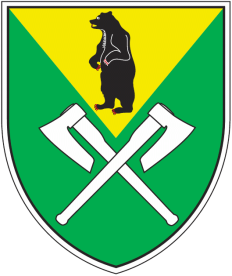 ESA: 36